Приложение 3 к ПООП по профессии                                                                      13.01.10 Электромонтер по ремонту и обслуживанию электрооборудования (по отраслям)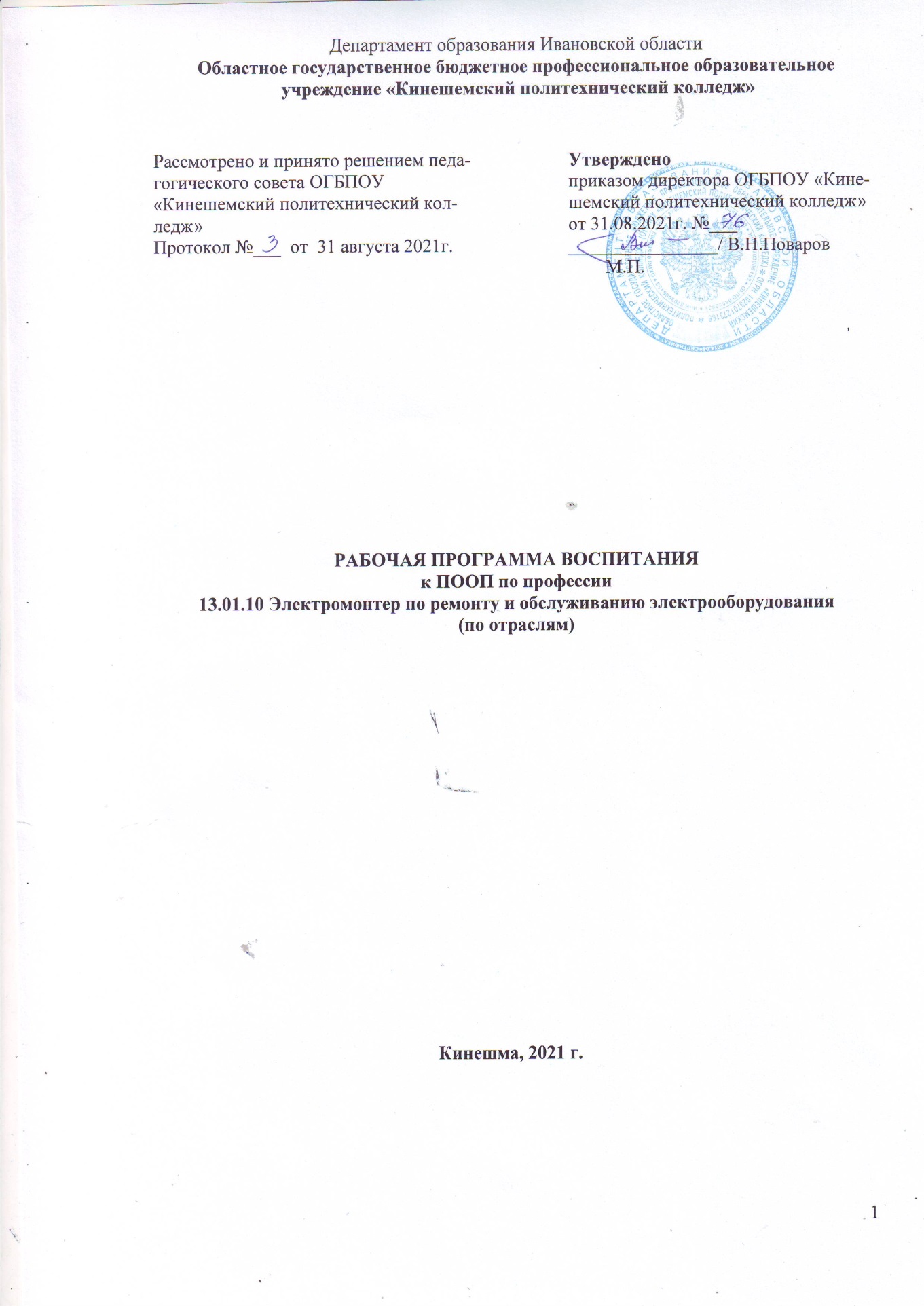 СодержаниеРАЗДЕЛ 1. Паспорт рабочей программы воспитанияОПОП ППКРС 13.01.10 Электромонтер по ремонту и обслуживанию электрооборудования (по отраслям)Данная рабочая программа воспитания разработана с учетом преемственности целей и задач Примерной программы воспитания для общеобразовательных организаций, одобренной решением Федерального учебно-методического объединения по общему образованию (утв. Протоколом заседания УМО по общему образованию Министерства просвещения России № 2/20 от 02.06.2020 г.).Согласно Федеральному закону «Об образовании» от 29.12.2012 г. № 273-ФЗ (в ред. Федерального закона от 31.07.2020 г. № 304-ФЗ) «воспитание – деятельность, направленная  на  развитие  личности,  создание  условий  для  самоопределения  и социализации обучающихся на основе социокультурных, духовно-нравственных ценностей и принятых в российском обществе правил и норм поведения в интересах человека, семьи, общества и государства, формирование у обучающихся чувства патриотизма, гражданственности, уважения к памяти защитников Отечества и подвигам Героев Отечества, закону и правопорядку, человеку труда и старшему поколению, взаимного уважения, бережного отношения к культурному наследию и традициям многонационального народа Российской Федерации, природе и окружающей среде».Реализация рабочей программы воспитания предполагает организацию воспитательной работы в рамках следующих инвариантных модулей:Модуль 1. Кураторство и поддержка. Модуль 2. Учебное занятиеМодуль 3. Ключевые дела профессиональной образовательной организации.Модуль 4. Взаимодействие с родителями.Модуль 5.Правовое самосознание. Модуль 6. Студенческое самоуправление.Модуль 7. Профориентация и развитие карьеры.Содержание модуля «Кураторство и поддержка» способствует адаптации обучающихся к условиям образовательного процесса профессиональной образовательной организации, формированию коллектива обучающихся, способного работать в дальнейшем на принципах самоуправления и активизации как группового, так и индивидуального потенциала обучающихся, развитию личностной и профессиональной культуры через самореализацию и самоорганизацию.Через содержание модуля «Кураторство и поддержка» должна найти отражение деятельность с учебной группой по решению задач:сплочение и развитие коллектива группы;педагогическое сопровождение студенческого самоуправления группы;поддержка студенческих инициатив и их педагогическое сопровождение;организация и проведение совместных дел с обучающимися группы, их родителями (законными представителями), интересных и полезных для личностного развития обучающегося;предоставление возможности для самореализации и выбора личной образовательной траектории;контроль соблюдения обучающимися правил внутриколледжного поведения, норм законопослушного поведения гражданина РФ.Цель индивидуальной работы с обучающимися заключается в поддержке каждого в решении важных для него жизненных и личных проблем, оказании помощи в социализации, создании ситуации успешности, коррекции поведения. Также важно:- изучение особенностей личностного развития обучающихся группы через наблюдение за поведением в их повседневной жизни, в специально создаваемых педагогических ситуациях, в деловых играх, беседах с привлечением (при необходимости) педагога-психолога;поддержка обучающегося в решении важных для него жизненных проблем (успеваемость налаживание взаимоотношений с одногруппниками или педагогическими работниками, закрепление интереса к избранной профессии, ознакомление с возможностями дальнейшего обучения и дальнейшего трудоустройства, и т.п.);коррекция поведения обучающегося через частные беседы с ним, его родителями (законными представителями), с другими обучающимися группы; через включение в проводимые педагогом-психологом тренинги общения; через предложение взять на себя ответственность за то или иное поручение в группе.Выбор форм групповой работы и индивидуальной поддержки обучающихся определяется контекстными условиями, уровнем социализации и интеграции в социуме, реальной жизненной ситуацией, возрастными особенностями обучающихся, социальным статусом (опекаемые, сироты или лица из их числа, инвалиды, обучающиеся с ограниченными возможностями здоровья).Содержание и формы воспитательной работы куратора с преподавателями, работающими в группе, направлены на:- регулярные консультации куратора с преподавателями-предметниками, направленные на формирование единства мнений и требований педагогических работников по ключевым вопросам воспитания, на предупреждение и разрешение конфликтов между преподавателями-предметниками и обучающимися;- инициирование проведения мини-педсоветов в группе совместно с администрацией, направленных на решение конкретных проблем группы и интеграцию воспитательных влияний на обучающихся;привлечение преподавателей-предметников к участию во внутригрупповых делах;- привлечение преподавателей-предметников к участию в родительских собраниях группы для объединения усилий в деле обучения и воспитания обучающихся.Содержание и формы воспитательной работы куратора с родителями (законными представителями) обучающихся направлены на:- регулярное информирование родителей несовершеннолетних обучающихся в случае непосещения ими учебных занятий;- оказание помощи родителям (законным представителям) обучающихся (при необходимости) в регулировании отношений между ними и преподавателями, мастерами производственного обучения;- организацию родительских собраний, происходящих в режиме обсуждения наиболее острых проблем обучения и воспитания обучающихся;- создание и организацию работы родительских комитетов группы, участвующих в управлении образовательной организацией и решении вопросов воспитания и обучения их детей;- содействие в привлечении членов семей обучающихся, работающих в отрасли изучаемой специальности, к организации творческих встреч на закрепление интереса студентов к будущей специальности, профессии.Модуль «Учебное занятие» предусматривает взаимодополнение учебного и воспитательного процессов, поиск воспитательных решений в учебной деятельности обучающихся в рамках времени, выделенного учебным планом профессии на все виды учебной деятельности.Основным целевым назначением является реализация воспитательного потенциала учебного занятия с учетом совокупности методов, приемов, направленных на формирование и развитие общих и профессиональных компетенций обучающихся по профессии, его личностных качеств, необходимых для формирования базовой культуры личности. Реализация данного модуля осуществляется всеми педагогическими работниками (преподаватели, мастера производственного обучения) профессиональной образовательной организации в рамках учебного занятия, на котором формируются и развиваются социальные нормы, ценности, отношения обучающегося к себе и окружающему миру, также устанавливаются доверительные отношения с обучающимися, доброжелательная атмосфера, способствующая позитивному восприятию учебного материала; соблюдаются общепринятые нормы поведения, дисциплины, самоорганизации и правила общения при взаимодействии педагог – обучающиеся, обучающийся- обучающийся. Таким образом, определение направления воспитания зависит от содержательной и процессуальной части организации занятия, где воспитательная цель является приоритетной.Для реализации воспитательных целей на учебном занятии необходимо постоянно чередовать формы проведения занятия и методы взаимодействия с обучающимися, применять как к групповые, так и индивидуальные формы организации учебной деятельности. Возможные структурные компоненты модуля «Учебное занятие» определяющие виды, формы и содержание деятельности на учебном занятии:- развитие ответственного отношения к организации и ходу продуктивной и преобразующей деятельности при выполнении проектных и практических работ;- знакомство с возможностями реализации разных социальных ролей в осваиваемой профессии;- в процедуры развития ценностного отношения к артефактам трудовых достижений российской цивилизации, проявлениям профессиональных традиций, наиболее существенных сдвигов в представлениях о технологиях, производстве, их влиянии на социальное развитие;- организация деятельности, формирующей умения обучающихся принимать самостоятельные решения о целесообразности достижения тех или иных индивидуальных результатов,- вовлечение в совместное обсуждение социальных явлений, связанных с развитием технологической культуры, сохранением профессиональной традиции либо ее ломкой в ходе деформаций и трансформаций;- подготовка к конкурсам профессионального мастерства через знакомство с возможностями реализации разных социальных ролей в осваиваемой профессии;- применение на учебном занятии интерактивных форм работы обучающихся: интеллектуальных игр, дискуссий, групповой работы и работы в парах, которые повышают познавательную мотивацию, дают возможность приобрести опыт ведения конструктивного диалога, учат командной работе и взаимодействию с другими обучающимися;- привлечение обучающихся к контрольно-оценочной деятельности (самооценка, взаимооценка);- организация обучения за пределами колледжа (экскурсии, квесты, проведение практических занятий на базе профильных организаций);- побуждение обучающихся соблюдать на уроке общепринятые нормы поведения, правила общения, принципы учебной дисциплины и самоорганизации.Модуль «Ключевые дела профессиональной образовательной организации» ориентирован на формирование инициативности, опыта сотрудничества обучающихся, позитивного опыта социального поведения, социальной активности.К ключевым делам профессиональной образовательной организации относятся воспитательные дела, события, проекты, традиционные коллективные мероприятия, ритуалы, праздники, соревнования, акции и т.п.Целевое назначение модуля «Взаимодействие с родителями» – обеспечение условий,	направленных	на	развитие	у	обучающихся гражданской зрелости и ответственности,	необходимых	личностных	качеств	 и	субъектной позиции через организацию продуктивного взаимодействия с родителями (законными представителями). Для этого необходимо, во-первых, вовлечь родителей (законных представителей) обучающихся		в		касающиеся		образовательного процесса сферы деятельности профессиональной образовательной организации на основе нормативных локальных документов, организацию профессионально значимого общения коллектива обучающихся с родителями как носителями трудового опыта и корпоративной культуры; во-вторых, организовать	информационно просветительскую	работу	 с		родителями			(законными представителями) обучающихся по всем вопросам развития, обучения, воспитания последних; в-третьих, создать условия для профилактики асоциального поведения обучающихся; в-четвертых, обеспечить психологическое, социальное и педагогическое сопровождение семьи на период обучения ребенка в ПОО.В качестве форм воспитательной деятельности можно выделить:- на общеколледжном уровне и уровне учебной группы – родительские собрания, онлайн форумы, родительские дни, родительские практикумы / конференции / чтения, родительские часы, позволяющие информировать родителей (законных представителей) обучающихся по актуальным вопросам жизнедеятельности, воспитания, безопасности современной молодежи,- на коллективном уровне (групповая работа с родителями (законными представителями) обучающихся без привязки к учебной группе по решению конкретной проблемы, возможно с привлечением обучающихся) – семейные клубы, тренинги, практикумы, ринги / проблемные семинары / дискуссии, родительские вечера, позволяющие обменяться опытом, обсудить и выделить продуктивные механизмы и инструменты помощи детям в решении возникающих у них проблем, решения проблем внутрисемейного взаимодействия, вопросов обеспечения комфортных условий саморазвития для ребенка и т.п.;- на субъектном уровне – индивидуальные консультации специалистов воспитательного отдела и психолого-педагогической службы для родителей (законных представителей) обучающихся (с привлечением специалистов разных ведомств – медицинских работников, специалистов УМВД и т.д.), профессионально / социально значимое общение обучающихся с родителями (законными представителями) как носителями  трудового  опыта  и  корпоративной  культуры,  социально  одобряемогоповедения.Модуль «Правовое сознание» направлен на формирование, воспитание и развитие правового поведения личности, которое характеризуется устойчивой привычкой к правомерному поведению, отношение к праву, осознанием социальной значимости права и правопорядка; признанием и уважительным отношением к правам государства и гражданина. Также данный модуль направлен на развитие у студентов сознательного отношения к законности и правопорядку, принятие и исполнение норм правового поведения в обществе.При формировании содержания данного модуля необходимо предусмотреть меры профилактической работы, направленные на:создание психологически безопасной образовательной среды для обучающихся;- профилактику зависимого поведения (пропаганда здорового образа жизни, профилактика алкоголизма, наркомании, употребления психоактивных веществ среди обучающихся);- формирование правового сознания – профилактика правонарушений и безнадзорности, в том числе экстремистских проявлений; - профилактику деструктивного,	суицидального поведения несовершеннолетних;- развитие навыков безопасного поведения в различных жизненных ситуациях (на воде, вблизи железной дороги, общественном транспорте); в том числе проведение мероприятий по предупреждению травматизма обучающихся;- адаптация и последующая социализация детей-сирот и детей, оставшихся без попечения родителей, путем осуществления первичной, вторичной профилактики через индивидуальное психолого-педагогическое и социальное сопровождение.Отбор форм организации воспитательной деятельности и методов воспитания определяется на основе предварительной социально-педагогической и психолого- педагогической диагностики и реализуются совместными усилиями специалистов социально-психологической службы образовательной организации, кураторами, педагогами, с привлечением членов коллегиальных органов учреждения, а также специалистов учреждений систем здравоохранения, культуры и органов внутренних дел.Реализация содержания модуля может быть представлена несколькими блоками: организационная работа как с обучающимися, так и с педагогическим коллективом; групповая и адресная профилактическая работа с обучающимися, информационно- просветительская деятельность; диагностическая работа; работа с родителями (законными представителями) обучающихся, в том числе адресная.Целью реализации модуля «Студенческое самоуправление» является достижение удельного веса обучающихся с высоким уровнем социальной активности в общественной и профессиональной деятельности посредством внедрения системы мероприятий, обеспечивающих сформированность личностных качеств.Студенческое самоуправление организуется и реализуется на нескольких уровнях. На уровне колледжа:- через деятельность Совета обучающихся, создаваемого с целью удовлетворения законных интересов обучающихся колледжа, защиты их прав и свобод, содействия социально-экономическому, культурному, духовному развитию студенческой молодежи,создания условий для личностного и профессионального становления каждого обучающегося, формирования гражданской позиции, а также реализации основных направлений концепции воспитательной работы;- через деятельность Совета общежития, создаваемого с целью удовлетворения законных интересов обучающихся, проживающих в общежитии, защиты их прав и свобод, формирования у проживающих умений и навыков самоуправления, оценки уровня бытовых условий в общежитии;- через деятельность Совета старост, объединяющего старост учебных групп для облегчения распространения значимой для обучающихся информации и получения обратной связи от групп;- через работу постоянно действующего студенческого актива, инициирующего и организующего проведение личностно значимых для обучающихся событий (соревнований, конкурсов, фестивалей, капустников, флешмобов и т.п.);- через деятельность творческих советов (клубов), отвечающих за проведение тех или иных конкретных мероприятий, праздников, вечеров, акций и т.п.На уровне учебных групп:- через деятельность выборных по инициативе и предложениям обучающихся учебных групп лидеров (например, старост, дежурных), представляющих интересы группы в общеколледжных делах и призванных координировать его работу с работой общеколледжных органов самоуправления и кураторов;- через деятельность выборных органов самоуправления, отвечающих за различные направления работы группы (пропаганда здорового образа жизни, культурно- досуговая деятельность, информационно-просветительское, правовая защита, социальное.На индивидуальном уровне:- через вовлечение обучающихся в планирование, организацию, проведение и анализ общеколледжных и дел внутри группы;- через реализацию обучающимися, взявшими на себя соответствующую роль, различных функций.Целью модуля «Профориентация и развитие карьеры» является достижение к окончанию обучения по профессии / специальности профессионального самоопределения и трудоустройства на основе приобщения обучающихся к традициям и ценностям профессионального сообщества, нормам профессиональной этики. Содержание модуля ориентировано на приобщение обучающихся к профессионально-трудовой деятельности и связанным с нею социальным функциям в соответствии со специальностью и уровнем квалификации.Педагогическое сопровождение профессионального выбора обеспечивается разнообразными формами организации: освоением профессионального цикла, экскурсиями на предприятия, встречами с профессионалами и их мастер-классами, короткими стажировками, подготовкой студентов к участию в конкурсах профессионального мастерства, чемпионатах «WorldSkills»,  «Абилимпикс» (способствует формированию здоровой конкуренции, позволяет создать ситуацию успеха, выявляет сильные и слабые стороны каждого студента), тренинги личностного роста (позволяет проработать все профессионально-значимые качества студентов, повысить уровень самооценки, научиться корректировать свои отрицательные качества, совершенствоватьимеющиеся) и др.Также содержание модуля реализуется с помощью:- организации и проведения предметных недель, связанных с профессией (формирует понимание сущности и значимости выбранной профессии, а так же способствует организации собственной деятельности и позволяет определять формы и методы решения профессиональных задач, способствует развитию воображения и творческой активности личности);- организации и проведения дня открытых дверей для работодателей с самопрезентацией выпускников (позволяет создать ситуацию здоровой конкуренции, стремления к саморазвитию и самосовершенствованию, определить дальнейшие перспективы трудоустройства)В рамках вышеназванного направления возможно в содержание модуля включить:- работу по самоопределению и профессиональной ориентации, психолого- консультационной помощи, профориентационному сопровождению обучающихся и формирование у них потребности к приобретению или выбору будущей профессии;- проведение диагностики способностей и компетенций обучающихся, необходимых для продолжения образования и выбора профессии;- проведение ранней профориентации и профориентации лиц с ограниченными возможностями здоровья;- обеспечение информированности обучающихся об особенностях различных сфер профессиональной деятельности и содействие в поступлении обучающихся в образовательные организации профессионального образования посредством профессиональных проб.Воспитательные события, представленные в календарном плане воспитательной работы, интегрируют содержание нескольких модулей одновременно и позволяют реализовать семь ключевых содержательных направлений:- патриотическое воспитание, направленное на развитие патриотического сознания, уважения к государственным устоям России, принятие и осознание значимости родного города, региона, страны;- гражданско-правовое воспитание, направленное на формирование одобряемой социумом гражданской позиции, сознательное отношение к правопорядку, правилам безопасного поведения в обществе и включающее в себя, в том числе, профилактику антисоциального поведения, правонарушений и преступлений, экстремизма и терроризма в молодежной среде;- культурно-нравственное воспитание, направленное на развитие нравственных качеств, духовности, содействие работе волонтерского движения и общественных организаций,   развитие творческих способностей, формирование эстетической культуры;- экологическое воспитание, направленное на развитие гуманистического отношения к окружающему миру, формирование экологической культуры;- профессиональное воспитание, направленное на развитие профессиональной мобильности обучающихся, обеспечивающей их профессиональное развитие и конкурентоспособность на рынке труда, эффективную самореализацию в современных социально-экономических условиях;- здоровьесберегающее воспитание, направленное на развитие ценностного отношения к сохранению и укреплению собственного здоровья, формирование культурыздорового образа жизни и включающее в себя, в том числе, профилактику употребления молодежью запрещенных веществ;- экономическое воспитание, направленное на развитие экономической культуры, финансовой грамотности, предпринимательских компетенций.                                    Планируемые личностные результаты в                                         ходе реализации образовательной программыРАЗДЕЛ 2. ОЦЕНКА ОСВОЕНИЯ ОБУЧАЮЩИМИСЯ ОСНОВНОЙ ОБРАЗОВАТЕЛЬНОЙ ПРОГРАММЫ В ЧАСТИ ДОСТИЖЕНИЯ ЛИЧНОСТНЫХ РЕЗУЛЬТАТОВОценка достижения обучающимися личностных результатов проводится  в рамках контрольных и оценочных процедур, предусмотренных настоящей программой.Комплекс примерных критериев оценки личностных результатов обучающихся:демонстрация интереса к будущей профессии;оценка собственного продвижения, личностного развития;положительная динамика в организации собственной учебной деятельности по результатам самооценки, самоанализа и коррекции ее результатов;ответственность	за	результат	учебной	деятельности	и	подготовки к профессиональной деятельности;проявление высокопрофессиональной трудовой активности;участие в исследовательской и проектной работе;участие в конкурсах профессионального мастерства, олимпиадах по профессии, викторинах, в предметных неделях;соблюдение этических норм общения при взаимодействии с обучающимися, преподавателями, мастерами и руководителями практики;конструктивное взаимодействие в учебном коллективе/бригаде;демонстрация	навыков	межличностного	делового	общения,	социального имиджа;готовность к общению и взаимодействию с людьми самого разного статуса, этнической, религиозной принадлежности и в многообразных обстоятельствах;сформированность гражданской позиции;участие в волонтерском движении;проявление мировоззренческих установок на готовность молодых людей к работе на благо Отечества;проявление правовой активности и навыков правомерного поведения, уважения к Закону;отсутствие фактов проявления идеологии терроризма и экстремизма среди обучающихся;отсутствие	социальных	конфликтов	среди	обучающихся,	основанных	на межнациональной, межрелигиозной почве;участие в реализации просветительских программ, поисковых, археологических, военно-исторических, краеведческих отрядах и молодежных объединениях;добровольческие инициативы по поддержки инвалидов и престарелых граждан;проявление экологической культуры, бережного отношения к родной земле, природным богатствам России и мира;демонстрация умений и навыков разумного природопользования, нетерпимого отношения к действиям, приносящим вред экологии;демонстрация навыков здорового образа жизни и высокий уровень культуры здоровья обучающихся;проявление культуры потребления информации, умений и навыков пользования компьютерной техникой, навыков отбора и критического анализа информации, умения ориентироваться в информационном пространстве;участие в конкурсах профессионального мастерства и в командных проектах;проявление экономической и финансовой культуры, экономической грамотности, а также собственной адекватной позиции по отношению к социально- экономической действительности.В число образовательных результатов обучающихся входят личностные результаты, которые не оцениваются, а фиксируются в период обучения в ИКЛП и отражаются в личном портфолио студента.Диагностику личностного развития проводит как классный руководитель, куратор группы,  так и сам обучающийся.В течение учебного года обучающийся  фиксирует в портфолио свои результаты по дисциплинам и проектной деятельности, участию в конкурсах и олимпиадах, занятиям в кружках и секциях, описывает участие в различных мероприятиях. В конце учебного года обучающийся проводит самоанализ собственных планов, интересов, итогов года, сопоставляет задачи с результатом и делает выводы. Сравнивает результат текущего учебного года с предыдущими, и видит свои достижения, свой рост.Классный руководитель сравнивает самоанализ обучающегося со своими наблюдениями, с результатами предыдущих лет. Таким образом, он прослеживает динамику личностных изменений студента: остается ли он на прежних позициях или его размышления, стремления, взгляды меняются.РАЗДЕЛ 3. ТРЕБОВАНИЯ К РЕСУРСНОМУ ОБЕСПЕЧЕНИЮ ВОСПИТАТЕЛЬНОЙ РАБОТЫРесурсное обеспечение воспитательной работы направлено на создание условий для осуществления воспитательной деятельности обучающихся, в том числе инвалидов и лиц с ОВЗ, в контексте реализации образовательной программы.Нормативно-правовое обеспечение воспитательной работыРабочая программа воспитания разработана в соответствии с нормативно- правовыми документами федеральных органов исполнительной власти в сфере образования, требованиями ФГОС СПО, с учетом сложившегося опыта воспитательной деятельности и имеющимися ресурсами в колледже.Кадровое обеспечение воспитательной работыДля реализации рабочей программы воспитания колледж укомплектован квалифицированными   специалистами.   Управление   воспитательной   работой обеспечивается кадровым составом, включающим директора, который несёт ответственность за организацию воспитательной работы в колледже, заместителя директора, непосредственно курирующего данное направление,  социального педагога, кураторов учебных групп, преподавателей, мастеров производственного обучения. Функционал работников регламентируется требованиями профессиональных стандартов.Материально-техническое обеспечение воспитательной работыСодержание материально-технического обеспечения воспитательной работы соответствует требованиям к материально-техническому обеспечению ООП и включает технические средства обучения и воспитания, соответствующие поставленной воспитывающей цели, задачам, видам, формам, методам, средствам и содержанию воспитательной деятельности.Материально-техническое обеспечение учитывает специфику ООП, специальные потребности обучающихся с ОВЗ и следует установленным государственным санитарно- эпидемиологическим правилам и гигиеническим нормативам.Специальные помещения представляют собой учебные аудитории для проведения занятий всех видов, предусмотренных образовательной программой, в том числе групповых и индивидуальных консультаций, текущего контроля и промежуточной аттестации, а также помещения для самостоятельной работы, мастерские и лаборатории, оснащенные оборудованием, техническими средствами обучения и материалами, учитывающими требования международных стандартов. Кабинеты:В ОГБПОУ «Кинешемский технологический колледж» имеются различные средства обучения и воспитания: учебная литература, наглядные пособия, плакаты, стенды, макеты, компьютеры, ноутбуки. Безусловным достижением в информационно-методическом обеспечении является расширение использования в учебном процессе мультимедийной техники, обучающих программ, учебных программно-информационных средств, имеется  библиотека, актовый зал с выходом в Интернет.Созданы условия для занятий на объектах спорта. В колледже имеется 2 спортивных зала для проведения занятий по физической подготовке,  тренажерный  зал, оборудованный спортивным инвентарем. В наличии мячи, скакали, обручи, силовые тренажеры. Для проведения занятий на свежем воздухе, проведения спортивных соревнований имеется открытая спортивная площадка  с элементами полосы препятствий.Информационное обеспечение воспитательной работыИнформационное обеспечение воспитательной работы имеет в своей инфраструктуре объекты, обеспеченные средствами связи, компьютерной и мультимедийной техникой, интернет-ресурсами и специализированным оборудованием.Информационное обеспечение воспитательной работы направлено на:- информирование о возможностях для участия обучающихся в социально значимой деятельности;- информационную и методическую поддержку воспитательной работы;- планирование воспитательной работы и её ресурсного обеспечения;- мониторинг воспитательной работы;- дистанционное	взаимодействие	всех	участников	(обучающихся,педагогических работников, органов управления в сфере образования, общественности);- дистанционное взаимодействие с другими организациями социальной сферы.Информационное обеспечение воспитательной работы включает: комплекс информационных ресурсов, в том числе цифровых, совокупность технологических и аппаратных средств (компьютеры, принтеры, сканеры и др.). В колледже обеспечен доступ к информационным системам и информационным сетям. Предусмотрены возможности предоставления студентам доступа к сети Интернет: в кабинетах информатики, компьютерных классах, актовом зале, а также во всех учебных аудиториях, что позволяет использовать ИКТ и ресурсы сети Интернет на любом учебном занятии и воспитательном мероприятии. Интернет- доступ через беспроводную сеть защищен паролем. Работа студентов в сети Интернет    осуществляется в присутствии преподавателя, либо иного ответственного сотрудника колледжа. Обеспечен доступ к электронным образовательным ресурсам. В колледже реализуется система обучения с применением дистанционных технологий, платформах Microsoft Teams и ZoomСистема воспитательной деятельности колледжа представлена на официальном сайте http://38 pu.ru/.КАЛЕНДАРНЫЙ ПЛАН ВОСПИТАТЕЛЬНОЙ РАБОТЫ  по образовательной программе среднего профессионального образования 
по профессии 13.01.10 Электромонтер по ремонту и обслуживанию электрооборудования (по отраслям)на период  2021 – 2022 г.г.Кинешма, 2021Примечание:ежемесячно посещение культурных  мероприятий   (театры, кинотеатры, музеи, выставки) в рамках государственной программы « Пушкинская карта»;ежемесячно  посещение кружков, секций, клубов, объединений дополнительного образования. Регистрация в  информационной системе «Навигатор дополнительного образования Ивановской области».Раздел 1.Паспорт рабочей программы воспитания  ОПОП ППКРС13.01.10 Электромонтер по ремонту и обслуживанию электрооборудования (по отраслям)  3Раздел 2.Оценка освоения обучающимися ОПОП ППКРС 13.01.10 Электромонтер по ремонту и обслуживанию электрооборудования (по отраслям) в части достижения личностных результатов  18Раздел 3.Требования к ресурсному обеспечению воспитательной работы  24Раздел 4.Календарный план воспитательной работы по  образовательной программе среднего профессионального образования 13.01.10 Электромонтер по ремонту и обслуживанию электрооборудования (по отраслям)  28НазваниеСодержаниеНаименование программы Примерная рабочая программа воспитания по профессии  13.01.10 Электромонтер по ремонту и обслуживанию электрооборудования (по отраслям)Основания  для разработки программыНастоящая программа разработана на основе следующих нормативных правовых документов:Конституция Российской Федерации;Указ Президента Российской Федерации от 21.07.2020 № 474«О национальных целях развития Российской Федерации на период до 2030 года»;Федеральный Закон от 31.07.2020 № 304-ФЗ «О внесении изменений в Федеральный закон «Об образовании в Российской Федерации» по вопросам воспитания обучающихся» (далее-ФЗ-304);распоряжение Правительства Российской Федерации от 12.11.2020№ 2945-р об утверждении Плана мероприятий по реализации в 2021– 2025 годах Стратегии развития воспитания в Российской Федерации на период до 2025 года;- Федеральный государственный образовательный стандарт среднего профессионального образования по профессии ФГОС СПО по профессии 13.01.10 Электромонтер по ремонту и обслуживанию электрооборудования (по отраслям), утвержденный Приказом Минобрнауки России от 2 августа 2013 г. № 802 (в ред. от 13 июля 2021г. №450);-  распоряжение Правительства Российской Федерации от 29.11.2014№ 2403-р «Об утверждении Основ государственной молодежной политики РФ на период до 2025 года»;- нормативные и правовые акты федеральных и региональных органов исполнительной власти, осуществляющих функции по выработке государственной политики и нормативно-правовому регулированию в сфере образования;- локальные акты ОГБПОУ «Кинешемский политехнический колледж»Цель программыЦель рабочей программы воспитания – личностное развитие обучающихся и их социализация, проявляющиеся в развитии их позитивных отношений к общественным ценностям, приобретении опыта поведения и применения сформированных общих компетенций квалифицированных специалистов среднего звена напрактикеСроки реализации программыСрок получения образования по образовательной программе, реализуемой на базе основного общего образования в очной форме – 2 года 10 месяцевРазработчики программМихайлова Н.Б.-  заместитель директора по УВРВиноградова М.А.-  заместитель директора по УМРКозлова А.В.- преподавательПетухов С.Д. – мастер производственного обучения  Исполнители программыЗаместитель директора по учебно-воспитательной работе,  кураторы учебных групп, преподаватели, социальный педагог, члены Совета обучающихся, представители Совета родителей (законных представителей) обучающихся, представители организаций – работодателей.Личностные результаты              реализации программы воспитания (дескрипторы)Код личностных результатов реализациипрограммы воспитанияКод личностных результатов реализациипрограммы воспитанияОсознающий  себя гражданином и защитником великой страныЛР 1ЛР 1Проявляющий активную гражданскую позицию, демонстрирующий приверженность принципам честности, порядочности, открытости, экономически активный и участвующий в студенческом и территориальном самоуправлении, в том числе на условиях добровольчества, продуктивно взаимодействующий и участвующий в деятельности общественных организацийЛР 2ЛР 2Соблюдающий нормы правопорядка, следующий идеалам гражданского общества, обеспечения безопасности, прав и свобод граждан России. Лояльный к установкам и проявлениям представителей субкультур, отличающий их от групп с деструктивным и девиантным поведением. Демонстрирующий неприятие и предупреждающий социально опасное поведение окружающихЛР 3ЛР 3Проявляющий и демонстрирующий уважение к людям труда, осознающий ценность собственного труда.Стремящийся к формированию в сетевой среде личностно и профессионального конструктивного «цифрового следа»ЛР 4ЛР 4Демонстрирующий приверженность к родной культуре, исторической памяти на основе любви к Родине, родному народу, малой    родине,    принятию    традиционных    ценностей многонационального народа РоссииЛР 5ЛР 5Проявляющий уважение к людям старшего поколения и готовностьк участию в социальной поддержке и волонтерских движенияхЛР 6ЛР 6Осознающий	приоритетную	ценность	личности человека; уважающий  собственную  и  чужую  уникальность  в  различных ситуациях, во всех формах и видах деятельности.ЛР 7ЛР 7Проявляющий и демонстрирующий уважение к представителям различных этнокультурных, социальных, конфессиональных и иных групп.Сопричастный к сохранению, преумножению и трансляции культурных традиций и ценностей многонационального российского государстваЛР 8ЛР 8Соблюдающий	и	пропагандирующий	правила	здорового	ибезопасного	образа	жизни,	спорта;	предупреждающий либо преодолевающий зависимости от алкоголя, табака, психоактивных веществ, азартных игр и т.д.Сохраняющий	психологическую	устойчивость в ситуативно сложных или стремительно меняющихся ситуацияхЛР 9ЛР 9Заботящийся о защите окружающей среды, собственной и чужой безопасности, в том числе цифровойЛР 10ЛР 10Проявляющий уважение к эстетическим ценностям, обладающий основами эстетической культурыЛР 11ЛР 11Принимающий семейные ценности, готовый к созданию семьи и воспитанию детей; демонстрирующий неприятие насилия в семье, ухода от родительской ответственности, отказа от отношений со своими детьми и их финансового содержанияЛР 12ЛР 12Личностные результаты реализации программы воспитания, определенные отраслевыми требованиями к деловым качествам личностиЛичностные результаты реализации программы воспитания, определенные отраслевыми требованиями к деловым качествам личностиЛичностные результаты реализации программы воспитания, определенные отраслевыми требованиями к деловым качествам личностиДемонстрирующий готовность и способность вести диалог с другими людьми, достигать в нем взаимопонимания,
находить общие цели и сотрудничать для их достижения в профессиональной деятельностиДемонстрирующий готовность и способность вести диалог с другими людьми, достигать в нем взаимопонимания,
находить общие цели и сотрудничать для их достижения в профессиональной деятельностиЛР 13Проявляющий сознательное отношение к непрерывному образованию как условию успешной профессиональной и
общественной деятельностиПроявляющий сознательное отношение к непрерывному образованию как условию успешной профессиональной и
общественной деятельностиЛР 14Проявляющий гражданское отношение к профессиональной деятельности как к возможности личного участия в
решении общественных, государственных, общенациональных проблемПроявляющий гражданское отношение к профессиональной деятельности как к возможности личного участия в
решении общественных, государственных, общенациональных проблемЛР15Русский языкЛР1, ЛР5, ЛР 14ЛитератураЛР1, ЛР 5, ЛР8Иностранный языкЛР 11, ЛР 11, ЛР15МатематикаЛР , ЛР 13История ЛР1, ЛР 5, ЛР8Физическая культураЛР 9Основы безопасности жизнедеятельностиЛР 9, ЛР 10АстрономияЛР 10, ЛР 14Информатика ЛР 4, ЛР 13Физика ЛР 10, ЛР 14ХимияЛР 10, ЛР 14Обществознание ЛР 1, ЛР 2, ЛР 3,ЛР 12ГеографияЛР 1, ЛР 5БиологияЛР 10Родной русский языкЛР1, ЛР5, ЛР 16История родного краяЛР1, ЛР5, ЛР, ЛР 8, ЛР 15ПсихологияЛР7 , ЛР 12Основы финансовой грамотностиЛР 15, ЛР 15Иностранный язык в профессиональной деятельностиЛР 11, ЛР 11, ЛР15Техническое черчениеЛР1, ЛР5, ЛР 14ЭлектротехникаЛР1, ЛР 5, ЛР8Основы технической механики и слесарных работЛР 11, ЛР 11, ЛР15МатериаловедениеЛР , ЛР 13Охрана трудаЛР1, ЛР 5, ЛР8Основы слесарно-сборочных и электромонтажных работЛР1, ЛР5, ЛР 14Организация работ по сборке, монтажу и ремонту электрооборудования промышленных организацийЛР1, ЛР 5, ЛР8Учебная практикаЛР1, ЛР5, ЛР 14№ п/пКритерии оценки личностных результатовКурсыМетодики, показатели оценки	1Де Демонстрация интереса к будущей профессии1 курсАнкета «   «Отношение к будущей профессии»1Де Демонстрация интереса к будущей профессии2-3 курсУчастие в конкурсах профессионального мастерства, технического творчества, в движении «Молодые профессионалы», вработе профессиональных кружков. Грамоты, дипломы, сертификаты за участие. Анализ продуктов деятельности (проектов, творческих работ и т.п.)2Оценка собственного продвижения, личностного развития1 курсТест «Самооценка» Грамоты, благодарности, сертификаты2Оценка собственного продвижения, личностного развития2 курсТест «Умение управлять Я-образом» Грамоты, благодарности, сертификаты2Оценка собственного продвижения, личностного развития3 курсТест «Упорство в достижении цели» Грамоты, благодарности, сертификаты3Положительная динамика в организации собственной учебной деятельности по результатам самооценки, самоанализа и коррекции ее результатов1 курсНаНаблюдение. Анкета для оценки уровня учебной мотивации Н. Лускановой3Положительная динамика в организации собственной учебной деятельности по результатам самооценки, самоанализа и коррекции ее результатов2, 3 курсНаблюдение. Методика для диагностики учебной мотивации студентов(А.А.Реан и В.А. Якунин, модификация Н.Ц.Бадмаевой)4Ответственность за результат учебной деятельности и подготовки к  профессиональной деятельности1 – 3 курс  Наблюдение. Своевременное выполнение лабораторных, практических работ и т.д. Анализ успеваемости и посещаемости.Учѐт результатов экзаменационных сессий5Участие в исследовательской и проектной работе1 -3 курсГрамоты, благодарности, сертификаты и др. за участие в конкурсах, конференцияхи т.п. Анализ продуктов деятельности (проектов, творческих работ)6Участие	в конкурсах профессионального мастерства,	олимпиадах	попрофессии, викторинах	в предметных неделях1 - 3 курсГрамо Грамоты, благодарности, сертификаты, приказы, фотоотчѐты и др.7Соблюдение этических норм общения при взаимодействии с обучающимися, преподавателями, мастерамии руководителями практики1 – 3 курсНаблюдение.Фиксация наличия или отсутствия конфликтов.8Конструктивное взаимодействие в учебном коллективе1-3 курсНаблюдение.Тест «Уровень конфликтности личности».9Демонстрация навыков межличностного делового общения, социального имиджа1-3 курсНаблюдение.Тест «Уровень конфликтности личности»10Сформированность гражданской позиции1 курсТест «Ты гражданином быть обязан»10Сформированность гражданской позиции1-3 курсНаб Наблюдение, участие в мероприятиях гражданской направленности11Готовность	к общению и взаимодействию		с	 людьми самого разного статуса и в многообразных обстоятельствах1 курсТест «Уровень конфликтности личности»11Готовность	к общению и взаимодействию		с	 людьми самого разного статуса и в многообразных обстоятельствах1-3 курсНаблюдение. Фиксация наличия или отсутствия конфликтов.Характеристика с мест прохождения производственной практики12Проявление мировоззренческих установок на готовность молодых людей к работе на благо Отечества1 курсЭссе «Патриотизм и его границы».Наблюдение.12Проявление мировоззренческих установок на готовность молодых людей к работе на благо Отечества2-3 курсНаблюдение. Участие в гражданско- патриотических мероприятиях, акциях (фото-, видеоматериалы и т.д.)13Проявление правовой активности и навыков правомерного поведения.1-2 курсТест «Склонность к девиантному поведению» (Э.В.Леус, А.Г.Соловьѐв) Анализ наличия или отсутствия правонарушений у обучающихся.Наличие или отсутствие постановки на профилактический учет в органах системы профилактики13Проявление правовой активности и навыков правомерного поведения.3 курсАнализ наличия или отсутствия правонарушений у обучающихся14Отсутствие фактовпроявления идеологии терроризма и экстремизма среди обучающихся1 курсДиагност Методика  доброжелательности (по    шкале Кэмпбелла)14Отсутствие фактовпроявления идеологии терроризма и экстремизма среди обучающихся1-3 курс  Наблюдение. Анализ размещения материалов в социальных сетях.15Отсутствие социальныхконфликтов средиобучающихся, основанных на межнациональной,межрелигиозной почве.1 курсДиДиагностика доброжелательности (по шкале Кэмпбелла). Наблюдение15Отсутствие социальныхконфликтов средиобучающихся, основанных на межнациональной,межрелигиозной почве.2, 3 курсТест «Насколько вы толерантны».Наблюдение.15Отсутствие социальныхконфликтов средиобучающихся, основанных на межнациональной,межрелигиозной почве.3 курсШкала принятия других Д. Фейя.Наблюдение16Участие в реализации просветительских программ, поисковых, военно-исторических,краеведческих, волонтерских отрядах и молодежных объединениях1 – 3 курсГрамоты, благодарности, сертификаты, приказы, фото и видео    отчеты, статьи и др.17Добровольческие инициативы по поддержке инвалидов и престарелых граждан1 – 3 курсУчастие в волонтерском движении. Разработка проектов, исследований,связанных с данным направлением, фото- видео- материалы18Проявление экологической культуры, бережного отношения к родной земле, природным богатствам России и мира1 – 3 курсУчастие в волонтерском движении. Анализ продуктов деятельности (проектов, творческих работ и т.п.)19Демонстрация		умений	и навыков			разумного природопользования, нетерпимого	отношения	к действиям, приносящим вредэкологии1 – 3 курсУчастие в волонтерском движении. Анализ продуктов деятельности (проектов, творческих работ и т.п.) Грамоты, сертификаты и др. за участие в конкурсах, конференциях и т.д.20Демонстрация навыков здорового образа жизни и высокий уровень культуры здоровья обучающихся1-3 курсНаличие или отсутствие вредных привычек. Посещение спортивных секций, клубов спортивной направленности. Участие в спортивных соревнованиях, в здоровьесберегающих и пропагандирующих здоровый образжизни мероприятиях, конкурсах, акциях (фото-, видео- отчеты, статьи, грамоты, сертификаты и т.п.)21Проявление	культуры потребления информации, умений	и навыков пользования компьютерной техникой, навыков отбора и критического	 анализаинформации, умения ориентироваться		в информационном пространстве1 - 3 курсУстный опрос. Наблюдение. Анализ размещения материалов в социальных сетях22Участие		в конкурсах профессионального мастерства	и командныхпроектах1 - 3 курсГрамоты, дипломы, сертификаты, благодарности, фото и видео отчѐты,статьи и т.д.23Проявление финансовой культуры, экономической грамотности, а также собственной адекватной позиции по отношению к социально экономическойдействительности1 - 3 курсУстный опрос. Анализ продуктов деятельности (проектов, творческих работ и т.пРусский язык и литератураИностранный языкМатематикаИстория  и обществознаниеОсновы безопасности жизнедеятельностиИнформатика Физика, астрономия Химия, биология, географияПсихологияТехническое черчениеЭлектротехникаМатериаловедениеОхрана трудаКабинет спец технологийУчебная мастерскаяДатаДатаСодержание и формы деятельностиСодержание и формы деятельностиУчастникиМесто проведенияОтветственныеКоды ЛРНаименование модуляСЕНТЯБРЬСЕНТЯБРЬСЕНТЯБРЬСЕНТЯБРЬСЕНТЯБРЬСЕНТЯБРЬСЕНТЯБРЬСЕНТЯБРЬСЕНТЯБРЬ01День знанийТоржественная линейка, посвященная началуучебного года. Тематический кураторский час.День знанийТоржественная линейка, посвященная началуучебного года. Тематический кураторский час.День знанийТоржественная линейка, посвященная началуучебного года. Тематический кураторский час.1-3 курсАктовый зал, спортивная площадкаДиректор, заместители директора, кураторы учебных групп, преподаватели, представители студенчества, родителиЛР 1, ЛР2«Ключевые дела ПОО»«Учебное занятие»«Профориентация и развитие карьеры»«Взаимодействие с родителями» 01Всероссийский открытый урок «ОБЖ» (урок подготовки обучающихся к действиям в условиях различного рода чрезвычайных ситуаций)Всероссийский открытый урок «ОБЖ» (урок подготовки обучающихся к действиям в условиях различного рода чрезвычайных ситуаций)Всероссийский открытый урок «ОБЖ» (урок подготовки обучающихся к действиям в условиях различного рода чрезвычайных ситуаций)1-3 курсУчебные аудиторииКураторы  учебных групп, преподаватели ОБЖЛР 3«Ключевые дела ПОО»«Учебное занятие»«Правовое самосознание»02 Классные часы ко Дню окончания  Второй мировой войныКлассные часы ко Дню окончания  Второй мировой войныКлассные часы ко Дню окончания  Второй мировой войны1-3 курсУчебные аудиторииКураторы  учебных группЛР 1, ЛР 2«Ключевые дела ПОО»«Правовое самосознание»03День солидарности в борьбе с терроризмом «Мы 
помним Беслан» (ко Дню солидарности вборьбе с терроризмом)День солидарности в борьбе с терроризмом «Мы 
помним Беслан» (ко Дню солидарности вборьбе с терроризмом)День солидарности в борьбе с терроризмом «Мы 
помним Беслан» (ко Дню солидарности вборьбе с терроризмом)1-3 курсАктовый залПреподаватели историиЛР 1, ЛР2, ЛР3«Ключевые дела ПОО»«Учебное занятие»«Правовое самосознание»8Акция, посвященная Международному дню распространения грамотностиАкция, посвященная Международному дню распространения грамотностиАкция, посвященная Международному дню распространения грамотности1-3 курсАктовый залЗам. директора по УВР, преподаватели ЛР 5«Ключевые дела ПОО»«Учебное занятие»«Правовое самосознание»11День трезвости. Мероприятия по профилактике алкоголизма «Трезвое завтра».День трезвости. Мероприятия по профилактике алкоголизма «Трезвое завтра».День трезвости. Мероприятия по профилактике алкоголизма «Трезвое завтра».1-3 курсУчебные аудиторииКураторы  учебных группЛР9«Ключевые дела ПОО»«Учебное занятие»«Правовое самосознание»«Студенческое самоуправление»17День здоровьяДень здоровьяДень здоровья1-3 курсУчебные аудиторииЗам директора по УВР, руководитель физвоспитания, кураторы  учебных группЛР 9«Ключевые дела ПОО»21Всероссийский день бега «Кросс нации».Всероссийский день бега «Кросс нации».Всероссийский день бега «Кросс нации».1-3 курсУчебные аудиторииЗам. директора по УВР, кураторы  учебных групп, руководитель физвоспитанияЛР9«Ключевые дела ПОО»23Акции “Я тебя слышу” (Международный день жестовых языков)Акции “Я тебя слышу” (Международный день жестовых языков)Акции “Я тебя слышу” (Международный день жестовых языков)1-3 курсУчебные аудиторииЗам. директора по ВР, социальный педагог, педагог – психологЛР7, ЛР8«Студенческое самоуправление»25-29Проведение с обучающимися тематических классных часов, викторин, конкурсов, соревнований по безопасности дорожного движения (неделя безопасности дорожного движения)Проведение с обучающимися тематических классных часов, викторин, конкурсов, соревнований по безопасности дорожного движения (неделя безопасности дорожного движения)Проведение с обучающимися тематических классных часов, викторин, конкурсов, соревнований по безопасности дорожного движения (неделя безопасности дорожного движения)1-3 курсУчебные аудиторииРуководители учебных групп, преподаватель ОБЖ, ф/вЛР 3«Ключевые дела ПОО»«Учебное занятие»«Правовое самосознание»«Студенческое самоуправление»26Мероприятия, посвященные Всемирному Дню сердца.  Акция «Здоровое сердце»Мероприятия, посвященные Всемирному Дню сердца.  Акция «Здоровое сердце»Мероприятия, посвященные Всемирному Дню сердца.  Акция «Здоровое сердце»1-3 курсУчебные аудиторииЗам. директора по УВР, кураторы учебных группЛР 9«Учебное занятие»«Правовое самосознание»«Студенческое самоуправление»28-30Час информатики, посвященный Дню Интернета в России.Час информатики, посвященный Дню Интернета в России.Час информатики, посвященный Дню Интернета в России.1-3 курсУчебные аудиторииЗам. директора по УВР,  преподаватель информатики,  кураторы учебных группЛР3«Учебное занятие»«Правовое самосознание»«Студенческое самоуправление»30Посвящение в студентыПосвящение в студентыПосвящение в студенты1 курсАктовый залДиректор, заместители директора, кураторы учебных групп, преподаватели, представители студенчества, родителиЛР1, ЛР7«Ключевые дела ПОО»«Взаимодействие с родителями»«Студенческое самоуправление»В течение месяцаКлассные часы, посвященные истории образовательного учрежденияКлассные часы, посвященные истории образовательного учрежденияКлассные часы, посвященные истории образовательного учреждения1 курсМузей ПООЗам. директора по УВР,  кураторы учебных группЛР1,  ЛР5«Ключевые дела ПОО»«Взаимодействие с родителями»В течение месяцаАдаптационный месячник. Тестирование первокурсников на уровень тревожностиАдаптационный месячник. Тестирование первокурсников на уровень тревожностиАдаптационный месячник. Тестирование первокурсников на уровень тревожности1 курсУчебные аудиторииКураторы  учебных групп 1 курсаЛР 9«Правовое сознание»В течение месяца Презентация спортивных секций,  волонтерского отряда. вовлечение студентов в социально значимую деятельность.Презентация спортивных секций,  волонтерского отряда. вовлечение студентов в социально значимую деятельность.Презентация спортивных секций,  волонтерского отряда. вовлечение студентов в социально значимую деятельность.1-3 курсАктовый залЗам. директора по УВР,Кураторы учебныхгрупп, преподаватель физкультуры, руководитель волонтерского отряда,  Студенческий советЛР6, ЛР9«Ключевые дела ПОО» «Правовое самосознание»«Студенческое самоуправление»В течение месяцаРабота	военно-патриотического клуба.Работа	военно-патриотического клуба.Работа	военно-патриотического клуба.1-3 курсАктовый залРуководитель клубаЛР 1, ЛР2«Учебное занятие»«Правовое самосознание»«Студенческое самоуправление»В течение месяцаРабота волонтерского отряда по распространению идей здорового образа жизни и профилактики потребления алкоголя и ПАВ(Студенческие просветительские акции,    дни здоровья).Работа волонтерского отряда по распространению идей здорового образа жизни и профилактики потребления алкоголя и ПАВ(Студенческие просветительские акции,    дни здоровья).Работа волонтерского отряда по распространению идей здорового образа жизни и профилактики потребления алкоголя и ПАВ(Студенческие просветительские акции,    дни здоровья).1-3 курсПо плануЗам. директора по  УВР,руководитель отряда.ЛР6, ЛР9«Учебное занятие»самосознание»«Студенческое самоуправление»ОКТЯБРЬОКТЯБРЬОКТЯБРЬОКТЯБРЬОКТЯБРЬОКТЯБРЬ1Акция милосердия  ко Дню пожилого человека «Сделаем мир добрее...» Акция милосердия  ко Дню пожилого человека «Сделаем мир добрее...» Акция милосердия  ко Дню пожилого человека «Сделаем мир добрее...» 1-3 курсУчебные аудиторииРуководители учебныхгруппЛР8«Ключевые дела ПОО» «Правовое самосознание»«Студенческое самоуправление»2Всероссийский открытый урок «ОБЖ» (приуроченный ко Дню гражданской обороны Российской Федерации)Классные часы, посвящённые Дню гражданской обороныВсероссийский открытый урок «ОБЖ» (приуроченный ко Дню гражданской обороны Российской Федерации)Классные часы, посвящённые Дню гражданской обороныВсероссийский открытый урок «ОБЖ» (приуроченный ко Дню гражданской обороны Российской Федерации)Классные часы, посвящённые Дню гражданской обороны1-3 курсУчебные аудиторииРуководители учебныхгрупп, преподаватель ОБЖЛР1«Ключевые дела ПОО» «Правовое самосознание»«Студенческое самоуправление»5Международный день учителяПраздничное мероприятие, посвященное Днюучителя «Мы вас любим!»Международный день учителяПраздничное мероприятие, посвященное Днюучителя «Мы вас любим!»Международный день учителяПраздничное мероприятие, посвященное Днюучителя «Мы вас любим!»1-3 курсАктовый залЗаместитель директора по УВР, педагог- организатор, студсоветЛР4«Ключевые дела ПОО»15Всемирный день математикиконкурс «Смекалистых»математическая викторинаматематический КВНВсемирный день математикиконкурс «Смекалистых»математическая викторинаматематический КВНВсемирный день математикиконкурс «Смекалистых»математическая викторинаматематический КВН1-2 курсПо плануПреподаватель математикиЛР5«Ключевые дела ПОО»25Библиографическая игра «Есть храм у книг – библиотека»Акции ко Дню библиотекБиблиографическая игра «Есть храм у книг – библиотека»Акции ко Дню библиотекБиблиографическая игра «Есть храм у книг – библиотека»Акции ко Дню библиотек1-2 курсБиблиотекаПреподаватель русского языка,  кураторы  учебных группЛР1, ЛР5«Ключевые дела ПОО»27Групповое занятие по профессиональному консультированию «Твой шанс» (деловая, профориентационная игра)Групповое занятие по профессиональному консультированию «Твой шанс» (деловая, профориентационная игра)Групповое занятие по профессиональному консультированию «Твой шанс» (деловая, профориентационная игра)2 курсУчебные аудиторииОтветственный за профессиональную ориентациюЛР13«Ключевые дела ПОО»«Учебное занятие»«Профориентация и развитие карьеры»«Взаимодействие с родителями» В течение месяцаКлассные часы по профилактике проявлений терроризма и экстремизма: «Мировое сообщество и экстремизм, терроризм»,«Законодательство РФ в сфере противодействия экстремизму и терроризму»Классные часы по профилактике проявлений терроризма и экстремизма: «Мировое сообщество и экстремизм, терроризм»,«Законодательство РФ в сфере противодействия экстремизму и терроризму»Классные часы по профилактике проявлений терроризма и экстремизма: «Мировое сообщество и экстремизм, терроризм»,«Законодательство РФ в сфере противодействия экстремизму и терроризму»1 курсПо плануПреподаватели истории,руководитель клуба ЛР1,ЛР2,Л3«Ключевые дела ПОО»«Студенческое самоуправление»В течение месяцаПроведение спортивного мероприятия «Молодежь против наркотиков».Проведение спортивного мероприятия «Молодежь против наркотиков».Проведение спортивного мероприятия «Молодежь против наркотиков».1-3 курсПо плануРуководительфизвоспитанияЛР9«Ключевые дела ПОО»В течение месяцаГрупповые родительские собранияГрупповые родительские собранияГрупповые родительские собрания1-3 курсПо плануЗам. директора по ВР, зав. отделением, руководители учебныхгруппЛР1 «Взаимодействие с родителями»«Правовое сознание»В течение месяцаКраеведческий урок «Как прекрасен мой край» (онлайн) Краеведческий урок «Как прекрасен мой край» (онлайн) Краеведческий урок «Как прекрасен мой край» (онлайн) 1-3 курсПо плануПреподаватели экологии, историиЛР5«Ключевые дела ПОО»В течение месяцаБеседы со	студентами на темы:«Значение профессионального выбора в дальнейшей жизни»,«Учебная деятельность и преемственность профобразования».Беседы со	студентами на темы:«Значение профессионального выбора в дальнейшей жизни»,«Учебная деятельность и преемственность профобразования».Беседы со	студентами на темы:«Значение профессионального выбора в дальнейшей жизни»,«Учебная деятельность и преемственность профобразования».1-3 курсПо плануЗам. директора по ВР, ответственный по УПРЛР1«Ключевые дела ПОО»«Учебное занятие»«Профориентация и развитие карьеры»«Взаимодействие с родителями» В течение месяцаДеловые игры «Что я знаю о своей  профессии?».Деловые игры «Что я знаю о своей  профессии?».Деловые игры «Что я знаю о своей  профессии?».1-3 курсПо плануПреподавателиЛР15, ЛР16, ЛР17«Ключевые дела ПОО»«Учебное занятие»«Профориентация и развитие карьеры»«Взаимодействие с родителями» НОЯБРЬНОЯБРЬНОЯБРЬНОЯБРЬНОЯБРЬНОЯБРЬ44День народного единстваАкции, конкурсы, открытые уроки, мероприятия, посвященные Дню народного единстваДень народного единстваАкции, конкурсы, открытые уроки, мероприятия, посвященные Дню народного единства1-3 курсПо плануЗаместитель директора по УВР, студсовет,  кураторы учебных группЛР1, ЛР2, ЛР3«Ключевые дела ПОО»«Молодежные общественные объединения»1111200-летие со дня рождения Ф.М. ДостоевскогоАкции, конкурсы, открытые уроки, мероприятия, выставка газет200-летие со дня рождения Ф.М. ДостоевскогоАкции, конкурсы, открытые уроки, мероприятия, выставка газет1 курсПо плануПреподаватель литературыЛР5«Ключевые дела ПОО»1313Международный день слепыхАкции, открытые уроки, мероприятия, посвященные Дню слепыхМеждународный день слепыхАкции, открытые уроки, мероприятия, посвященные Дню слепых1-3 курсПо плануЗаместитель директора по УВР,  студсоветЛР8«Студенческое самоуправление»1616Международный день толерантностиАкция ко дню толерантности «Поделись своей добротой»Тематические классные часыМеждународный день толерантностиАкция ко дню толерантности «Поделись своей добротой»Тематические классные часы1-3 курсУчебные аудиторииКураторы учебных группЛР8«Ключевые дела ПОО» «Правовое самосознание»«Студенческое самоуправление»2020День начала Нюрнбергского процессаКлассный час  «Суд народов»День начала Нюрнбергского процессаКлассный час  «Суд народов»1-3 курсУчебные аудиторииПреподаватели историиЛР1, ЛР2, ЛР3«Ключевые дела ПОО» «Правовое самосознание»«Студенческое самоуправление»2626День матери в РоссииМероприятия, посвященные Дню МатериДень матери в РоссииМероприятия, посвященные Дню Матери1-3 курсПо плануЗаместитель директора по УВР, педагог-организатор, студсоветЛР12«Ключевые дела ПОО» «Правовое самосознание»«Студенческое самоуправление»В течение месяцаВ течение месяцаАкция «Молодежь за защиту природы»Акция «Молодежь за защиту природы»1 - 3 курсыПо плануПреподаватель  экологииЛР10«Ключевые дела ПОО»В течение месяцаВ течение месяцаЕдиный классный час «Уроки правовых знаний» Путешествие - игра "Мои права и обязанности"Уроки нравственностиЕдиный классный час «Уроки правовых знаний» Путешествие - игра "Мои права и обязанности"Уроки нравственности1-3 курсУчебные аудиторииКураторы учебных групп, преподаватели историиЛР3«Ключевые дела ПОО» «Правовое самосознание»«Студенческое самоуправление»В течение месяцаВ течение месяцаСоциально-психологическое тестирование, направленное на ранее выявление незаконного употребления наркотических средств и психотропных веществ Социально-психологическое тестирование, направленное на ранее выявление незаконного употребления наркотических средств и психотропных веществ 1 курсПо плануЗам. директора  по УВР, кураторы учебных групп ЛР3«Правовое сознание»В течение месяцаВ течение месяцаГрупповое занятие по профессиональному консультированию «Адаптация. Карьера. Успех»Групповое занятие по профессиональному консультированию «Адаптация. Карьера. Успех»2-3 курсыПо плануПреподаватели профессиональных дисциплинЛР14, ЛР15, ЛР16, ЛР17«Ключевые дела ПОО» «Профориентация и развитие карьеры»«Взаимодействие с родителями» В течение месяцаВ течение месяцаУчастие в конкурсах профессионального мастерства, олимпиадах, WorldSkills -2022Участие в конкурсах профессионального мастерства, олимпиадах, WorldSkills -20221-3 курсПо плануПреподаватели профессиональных дисциплинЛР14, ЛР15, ЛР16, ЛР17«Ключевые дела ПОО» «Профориентация и развитие карьеры»«Взаимодействие с родителями» В течение месяцаВ течение месяцаРодительское собрание. Классные родительские собрания по темам «Первые проблемы подросткового возраста», «О значении домашнего задания в учебной деятельности студента»Родительское собрание. Классные родительские собрания по темам «Первые проблемы подросткового возраста», «О значении домашнего задания в учебной деятельности студента»1-3 курсПо плануЗам. директора по УВР, кураторы  учебныхгруппЛР3 «Взаимодействие с родителями»«Правовое сознание»ДЕКАБРЬДЕКАБРЬДЕКАБРЬДЕКАБРЬДЕКАБРЬДЕКАБРЬДЕКАБРЬДЕКАБРЬДЕКАБРЬ11Всемирный день борьбы со СПИДомКлассный час, посвященные Всемирному дню борьбы со СПИДом: «О вредных привычках и не только…»«Береги себя» мероприятия по профилактике ВИЧ- инфекции Всемирный день борьбы со СПИДомКлассный час, посвященные Всемирному дню борьбы со СПИДом: «О вредных привычках и не только…»«Береги себя» мероприятия по профилактике ВИЧ- инфекции 1-3 курсПо плануЗам. директора по УВР, кураторы  учебных групп ЛР9«Ключевые дела ПОО» «Правовое самосознание»«Студенческое самоуправление»33День Неизвестного Солдатавиртуальная экскурсия «Есть память, которой не будет конца»Возложение цветовПамятник Неизвестному солдатуДень Неизвестного Солдатавиртуальная экскурсия «Есть память, которой не будет конца»Возложение цветовПамятник Неизвестному солдату1-3 курсПо плануЗаместитель директора по УВР, студсовет, кураторы тучебных группЛР1,ЛР2«Ключевые дела ПОО» «Правовое самосознание»«Студенческое самоуправление»33Международный день инвалидовдискуссия «Что такое равнодушие и как с ним бороться»Международный день инвалидовдискуссия «Что такое равнодушие и как с ним бороться»1-3 курсПо плануЗаместитель директора по УВР, студсоветЛР8«Ключевые дела ПОО» «Правовое самосознание»«Студенческое самоуправление»55День добровольца (волонтера)Акция «Чем можем, тем поможем», «Сделаем вместе!», Игровой час «От улыбки станет всем светлей»Круглый стол «Волонтерское движение в России»«Мы Вместе» (волонтерство) https://onf.ruДень добровольца (волонтера)Акция «Чем можем, тем поможем», «Сделаем вместе!», Игровой час «От улыбки станет всем светлей»Круглый стол «Волонтерское движение в России»«Мы Вместе» (волонтерство) https://onf.ru1-3 курсПо плануЗаместитель директора по УВР,  студсовет,  отряд волонтеровЛР8«Ключевые дела ПОО» «Правовое самосознание»«Студенческое самоуправление»9 9 День Героев ОтечестваКлассный час «День героев Отечества»День Героев ОтечестваКлассный час «День героев Отечества»1-3 курсПо плануЗаместитель директора по УВР, студсовет, кураторы  учебных группЛР1,ЛР2,ЛР4«Ключевые дела ПОО» «Правовое самосознание»«Студенческое самоуправление»1010Единый урок «Права человека»Выставка газет «Тебе о праве – право о тебе»Делова игра «Конвенция о правах ребенка»Круглый стол «Ты имеешь право»Викторина «Знаешь, ли ты свои права?»Единый урок «Права человека»Выставка газет «Тебе о праве – право о тебе»Делова игра «Конвенция о правах ребенка»Круглый стол «Ты имеешь право»Викторина «Знаешь, ли ты свои права?»1-3 курсУчебные аудиторииКураторы учебных групп, преподаватель историиЛР3«Ключевые дела ПОО» «Правовое самосознание»«Студенческое самоуправление»1010200-летие со дня рождения Н.А. НекрасоваАкции, конкурсы, открытые уроки, мероприятия, выставка газет200-летие со дня рождения Н.А. НекрасоваАкции, конкурсы, открытые уроки, мероприятия, выставка газет1 курсПо плануПреподаватель литературы, кураторы  учебных группЛР5«Ключевые дела ПОО»1212День Конституции Российской ФедерацииТематические классные часы, посвящённые Дню Конституции Российской Федерации
Круглый стол «Быть гражданином»
Выставка «История Конституции - история страны»
Урок правовой грамотностиДень Конституции Российской ФедерацииТематические классные часы, посвящённые Дню Конституции Российской Федерации
Круглый стол «Быть гражданином»
Выставка «История Конституции - история страны»
Урок правовой грамотности1-3 курсУчебные аудиторииКураторы учебных групп, преподаватели историиЛР3«Ключевые дела ПОО» «Правовое самосознание»«Студенческое самоуправление»2525165 лет со дня рождения И.И. АлександроваАкции, конкурсы, открытые уроки, мероприятия, выставка газет165 лет со дня рождения И.И. АлександроваАкции, конкурсы, открытые уроки, мероприятия, выставка газет1 курсПо плануПреподаватели,  Кураторы учебных группЛР5«Ключевые дела ПОО»В течение месяцаВ течение месяцаПроведение тематического лектория для родителей по правовому просвещению (о правах, обязанностей, ответственности, наказании)Проведение тематического лектория для родителей по правовому просвещению (о правах, обязанностей, ответственности, наказании)1-3 курсПо плануЗам. директора по УВР,  кураторы учебныхгруппЛР3 «Взаимодействие с родителями»«Правовое сознание»В течение месяцаВ течение месяцаУрок-встреча «Ответственность за свои поступки»Урок-встреча «Ответственность за свои поступки»1-3 курсПо плануЗам. директора по УВР, представители ПДНЛР3«Правовое сознание»В течение месяцаВ течение месяцаОлимпиада «Избирательное право»

Олимпиада «Избирательное право»

1-3 курсУчебные аудиторииКураторы  учебных групп, преподаватели историиЛР3«Ключевые дела ПОО» «Правовое самосознание»«Студенческое самоуправление»В течение месяцаВ течение месяца«Россия – страна возможностей» https://rsv.ru/«Россия – страна возможностей» https://rsv.ru/1-3 курсУчебные аудиторииКураторы учебных групп, преподаватели ЛР1,ЛР2«Ключевые дела ПОО» «Правовое самосознание»«Студенческое самоуправление»В течение месяцаВ течение месяцаВолонтерская акция «Добро»Волонтерская акция «Добро»1 - 3 курсыПо плануПреподавателиЛР8«Ключевые дела ПОО» «Правовое самосознание»«Студенческое самоуправление»В течение месяцаВ течение месяцаНовогодний серпантинНовогодний серпантин1-3 курсАктовый залДиректор, заместители директора, кураторы учебных групп, преподаватели,  представители студенчестваЛР12«Ключевые дела ПОО» «Студенческое самоуправление»В течение месяцаВ течение месяцаСовет профилактикиСовет профилактики1 курсПо плануЗам. директора по УВР, кураторы  учебных групп ЛР3«Правовое сознание»В течение месяцаВ течение месяцаФотоконкурс «Мое учебное заведение - удивительный мир»Фотоконкурс «Мое учебное заведение - удивительный мир»1-3 курсПо плануКураторы учебных группЛР12«Ключевые дела ПОО» «Правовое самосознание»«Студенческое самоуправление»ЯНВАРЬЯНВАРЬЯНВАРЬЯНВАРЬЯНВАРЬЯНВАРЬЯНВАРЬЯНВАРЬЯНВАРЬ2525«Татьянин день» (праздник студентов) праздничная программа«Татьянин день» (праздник студентов) праздничная программа1-3 курсАктовый залЗаместитель директора по УВР, студсовет,  кураторы учебных группЛР7«Ключевые дела ПОО» «Студенческое самоуправление»27 27 День полного освобождения ЛенинградаАкции, конкурсы, открытые уроки, мероприятия, выставка газет, тематические классные часыДень полного освобождения ЛенинградаАкции, конкурсы, открытые уроки, мероприятия, выставка газет, тематические классные часы1-3 курсПо плануЗаместитель директора по УВР, студсовет,  кураторы учебных группЛР1, ЛР2,ЛР3«Ключевые дела ПОО» «Правовое самосознание»«Студенческое самоуправление»В течение месяцаВ течение месяцаКлассный час «Профессиональная этика и культура общения»Классный час «Профессиональная этика и культура общения»2-4  курсыУчебные аудиторииПреподаватели профессиональных дисциплин, кураторы учебных группЛР14, ЛР15, ЛР16«Ключевые дела ПОО» «Правовое самосознание»«Студенческое самоуправление»В течение месяцаВ течение месяцаВидеоурок «Мы рождены, чтоб сказку сделать болью?» (о загрязнении планеты)Видеоурок «Мы рождены, чтоб сказку сделать болью?» (о загрязнении планеты)1-3 курсПо плануПреподаватель экологииЛР10«Ключевые дела ПОО» «Правовое самосознание»«Студенческое самоуправление»В течение месяцаВ течение месяцаБеседа с родителями слабоуспевающих обучающихсяБеседа с родителями слабоуспевающих обучающихся1-3 курсПо плануЗаместитель директора по УВР, студсовет,  кураторы учебных группЛР7 «Взаимодействие с родителями»«Правовое сознание»В течение месяцаВ течение месяцаИгра-путешествие «Родительский дом- начало начал»Игра-путешествие «Родительский дом- начало начал»1-2 курсыПо плануЗаместитель директора по УВР, студсовет,  кураторы учебных группЛР12» Взаимодействие с родителями»«Правовое сознание»В течение месяцаВ течение месяцаСовет профилактикиСовет профилактики1-3 курсПо плануЗаместитель директора по УВР, студсовет,  кураторы учебных группЛР3«Правовое сознание»ФЕВРАЛЬФЕВРАЛЬФЕВРАЛЬФЕВРАЛЬФЕВРАЛЬФЕВРАЛЬФЕВРАЛЬФЕВРАЛЬФЕВРАЛЬ2 2 День воинской славы России (Сталинградская битва, 1943)Акции, конкурсы, открытые уроки, мероприятия, выставка газет, тематические классные часы курсе «День разгрома советскими войсками немецко-фашистских войск в Сталинградской битве»День воинской славы России (Сталинградская битва, 1943)Акции, конкурсы, открытые уроки, мероприятия, выставка газет, тематические классные часы курсе «День разгрома советскими войсками немецко-фашистских войск в Сталинградской битве»1-3 курсПо плануЗаместитель директора по УВР, студсовет,  кураторы учебных группЛР1,ЛР3«Ключевые дела ПОО» «Правовое самосознание»«Студенческое самоуправление»88День российской наукиАкции, конкурсы, открытые уроки, мероприятия, выставка газет, тематические классные часыДень российской наукиАкции, конкурсы, открытые уроки, мероприятия, выставка газет, тематические классные часы1 курсПо плануЗаместитель директора по УВР, студсовет,  кураторы учебных группЛР1, ЛР3«Ключевые дела ПОО» «Правовое самосознание»«Студенческое самоуправление»1515День памяти о россиянах, исполнявших служебный долг за пределами ОтечестваАкции, конкурсы, открытые уроки, мероприятия, выставка газет, тематические классные часыДень памяти о россиянах, исполнявших служебный долг за пределами ОтечестваАкции, конкурсы, открытые уроки, мероприятия, выставка газет, тематические классные часы1-3 курсПо плануЗаместитель директора по УВР, студсовет,  кураторы учебных группЛР1, ЛР3«Ключевые дела ПОО» «Правовое самосознание»«Студенческое самоуправление»2121Международный день родного языка (21 февраля)Акции, конкурсы, открытые уроки, мероприятия, выставка газет, тематические классные часыМеждународный день родного языка (21 февраля)Акции, конкурсы, открытые уроки, мероприятия, выставка газет, тематические классные часы1 курсПо плануПреподаватель русского языкаЛР5«Ключевые дела ПОО»2323День Защитника участие в фестивале-конкурсе патриотической песниАкция «День защитников Отечества»День Защитника участие в фестивале-конкурсе патриотической песниАкция «День защитников Отечества»1-3 курсПо плануЗаместитель директора поВР,педагог- организатор, студсовет, руководители учебных группЛР1, ЛР3«Ключевые дела ПОО» «Правовое самосознание»«Студенческое самоуправление»В течение месяцаВ течение месяца«Профессия, специальность, квалификация»; «Научно-технический прогресс и требования к современному специалисту»«Профессия, специальность, квалификация»; «Научно-технический прогресс и требования к современному специалисту»1-3 курсУчебные аудиторииПреподаватели профессиональных дисциплин, кураторы  учебных группЛР14, ЛР15«Ключевые дела ПОО» «Профориентация и развитие карьеры»«Взаимодействие с родителями» В течение месяцаВ течение месяцаПодготовка победителей Worldskills к отборочным соревнованиямПодготовка победителей Worldskills к отборочным соревнованиям1-3 курсПо плануПреподаватели профессиональных дисциплинЛР14, ЛР15«Ключевые дела ПОО» «Профориентация и развитие карьеры»«Взаимодействие с родителями» В течение месяцаВ течение месяцаУчебно-практическая конференция по организации производственных практик профессиональных модулейУчебно-практическая конференция по организации производственных практик профессиональных модулей1-3 курсПо плануРуководитель УПРЛР14, ЛР15«Ключевые дела ПОО» «Профориентация и развитие карьеры»«Взаимодействие с родителями» В течение месяцаВ течение месяцаВоенно-спортивный конкурс «Один день в армии»Военно-спортивный конкурс «Один день в армии»1-3 курсПо плануПреподаватель физического воспитания, ОБЖЛР1, ЛР3«Ключевые дела ПОО»В течение месяцаВ течение месяцаВстреча студентов с врачом-наркологом, инспектором ПДНВстреча студентов с врачом-наркологом, инспектором ПДН1-3 курсПо плануЗам. директора по УВР,  представители ПДНЛР3«Правовое сознание»В течение месяцаВ течение месяцаМесячник оборонно-массовой и спортивной работыМесячник оборонно-массовой и спортивной работы1-3 курсПо плануРуководитель  физического воспитания, ОБЖЛР1, ЛР3«Ключевые дела ПОО» «Профориентация и развитие карьеры»«Взаимодействие с родителями» МАРТМАРТМАРТМАРТМАРТМАРТМАРТМАРТМАРТ11Всемирный день иммунитетаАкции, конкурсы, открытые уроки, мероприятия, выставка газет, тематические классные часыВсемирный день иммунитетаАкции, конкурсы, открытые уроки, мероприятия, выставка газет, тематические классные часы1-3 курсПо плануЗаместитель директора по УВР, студсовет,  кураторы учебных группЛР9«Ключевые дела ПОО»«Студенческое самоуправление»11Всероссийский открытый урок «ОБЖ» (приуроченный к празднованию дня гражданской обороны)Всероссийский открытый урок «ОБЖ» (приуроченный к празднованию дня гражданской обороны)1-3 курсУчебные аудиторииРуководитель ОБЖЛР1, ЛР3«Ключевые дела ПОО» «Профориентация и развитие карьеры»«Взаимодействие с родителями» 8 8 Международный женский деньТематические классные часы, праздничная программаМеждународный женский деньТематические классные часы, праздничная программа1-3 курсПо плануЗаместитель директора по УВР, студсовет,  кураторы учебных группЛР10«Ключевые дела ПОО» «Профориентация и развитие карьеры»«Взаимодействие с родителями» 14-2014-20Неделя математикиконкурсы, открытые уроки, мероприятия, выставка газет, тематические классные часы, олимпиады, викториныНеделя математикиконкурсы, открытые уроки, мероприятия, выставка газет, тематические классные часы, олимпиады, викторины1-2 курсПо плануПреподаватель математикиЛР1, ЛР3«Ключевые дела ПОО»18 18 День воссоединения Крыма и РоссииЗаседание дискуссионного клуба «Россия молодая» - День воссоединения Крыма с РоссиейДень воссоединения Крыма и РоссииЗаседание дискуссионного клуба «Россия молодая» - День воссоединения Крыма с Россией1-3 курсПо плануЗаместитель директора по УВР, студсовет,  кураторы учебных группЛР1, ЛР3«Ключевые дела ПОО»21-2721-27Всероссийская неделя музыки для детей и юношестваАкции, конкурсы, открытые уроки, мероприятия, выставка газет, тематические классные часы, виртуальные экскурсии, посещение филармонииВсероссийская неделя музыки для детей и юношестваАкции, конкурсы, открытые уроки, мероприятия, выставка газет, тематические классные часы, виртуальные экскурсии, посещение филармонии1-3 курсПо плануЗаместитель директора по УВР, студсовет,  кураторы учебных группЛР5«Ключевые дела ПОО»«Студенческое самоуправление»В течение месяцаВ течение месяца«Чистая вода - наше чистое будущее», посвященное Всемирному дню воды«Чистая вода - наше чистое будущее», посвященное Всемирному дню воды1-3 курсПо плануПреподаватель экологииЛР10«Ключевые дела ПОО»В течение месяцаВ течение месяцаКвест-игра «Взгляд в будущее»Квест-игра «Взгляд в будущее»1-3 курсПо плануПреподаватели профессиональных дисциплинЛР1, ЛР3«Ключевые дела ПОО» «Профориентация и развитие карьеры»«Взаимодействие с родителями» В течение месяцаВ течение месяцаДеловая игра «Что? Где? Когда?»Деловая игра «Что? Где? Когда?»1-3 курсПо плануПреподаватели профессиональных дисциплинЛР10«Ключевые дела ПОО» «Профориентация и развитие карьеры»«Взаимодействие с родителями» В течение месяцаВ течение месяцаКонкурс профессионального мастерства «Лучший по профессии». Конкурс профессионального мастерства «Лучший по профессии». 1-3 курсПо плануПреподаватели профессиональных дисциплинЛР13, ЛР14, ЛР15«Ключевые дела ПОО» «Профориентация и развитие карьеры»«Взаимодействие с родителями» В течение месяцаВ течение месяцаАкция «Весны улыбки тёплые» к 8 мартаАкция «Весны улыбки тёплые» к 8 марта1-3 курсПо плануЗаместитель директора по УВР, студсовет,  кураторы учебных группЛР10«Ключевые дела ПОО» «Правовое самосознание»«Студенческое самоуправление»В течение месяцаВ течение месяцаПроведение соревнований по волейболу и баскетболу среди группПроведение соревнований по волейболу и баскетболу среди групп1-3 курсПо плануПреподаватель физического воспитанияЛР9«Ключевые дела ПОО»В течение месяцаВ течение месяцаПрофилактика критического инцидента в молодежной среде телефон доверияПрофилактика критического инцидента в молодежной среде телефон доверия1-3 курсПо плануЗаместитель директора по УВР, студсовет,  кураторы учебных группЛР3«Правовое сознание»АПРЕЛЬАПРЕЛЬАПРЕЛЬАПРЕЛЬАПРЕЛЬАПРЕЛЬАПРЕЛЬАПРЕЛЬАПРЕЛЬ1212День космонавтики. Гагаринский урок «Космос - это мы»День космонавтики. Гагаринский урок «Космос - это мы»1-3 курсУчебные аудиторииЗаместитель директора по УВР, студсовет,  кураторы учебных группЛР1, ЛР3«Ключевые дела ПОО»2121День местного самоуправленияДень местного самоуправления3 курсПо плануЗаместитель директора по УВР, студсовет,  кураторы учебных группЛР1, ЛР3«Ключевые дела ПОО» «Правовое самосознание»«Студенческое самоуправление»3030Всероссийский открытый урок «ОБЖ» (день пожарной охраны)Всероссийский открытый урок «ОБЖ» (день пожарной охраны)1-3 курсУчебные аудиторииПреподаватель ОБЖЛР1, ЛР3«Ключевые дела ПОО» «Правовое самосознание»«Студенческое самоуправление»В течение месяцаВ течение месяцаКонкурс на лучший курсовой проектКонкурс на лучший курсовой проект1-3 курсПо плануПреподаватели профессиональных дисциплинЛР1, ЛР3«Ключевые дела ПОО» «Профориентация и развитие карьеры»«Взаимодействие с родителями» В течение месяцаВ течение месяцаВстреча с выпускниками разных лет работающих по специальности.Встреча с выпускниками разных лет работающих по специальности.1-3 курсПо плануПреподаватели профессиональных дисциплинЛР13, ЛР14, ЛР15«Ключевые дела ПОО» «Профориентация и развитие карьеры»«Взаимодействие с родителями» В течение месяцаВ течение месяцаОткрытое заседание кружков «Строитель» и «Профессионалы будущего»Открытое заседание кружков «Строитель» и «Профессионалы будущего»1-3 курсПо плануПреподаватели профессиональных дисциплинЛР13, ЛР14, ЛР15«Ключевые дела ПОО» «Профориентация и развитие карьеры»«Взаимодействие с родителями» В течение месяцаВ течение месяцаВнеклассное мероприятие «Марафон знаний»Внеклассное мероприятие «Марафон знаний»1-2 курсыПо плануПреподаватели профессиональных дисциплинЛР13, ЛР14, ЛР15«Ключевые дела ПОО» «Профориентация и развитие карьеры»«Взаимодействие с родителями» В течение месяцаВ течение месяцаФотоконкурс «Мои первые шаги в профессию»Фотоконкурс «Мои первые шаги в профессию»1-3 курсПо плануЗаместитель директора по УВР, студсовет,  кураторы учебных группЛР13, ЛР14, ЛР15«Профориентация и развитие карьеры» «Студенческое самоуправление»В течение месяцаВ течение месяцаАнтинаркотическая акция «Здоровье молодежи - богатство России»Антинаркотическая акция «Здоровье молодежи - богатство России»1-3 курсПо плануЗаместитель директора по УВР, студсовет,  кураторы учебных группЛР9«Правовое сознание»В течение месяцаВ течение месяцаПрофилактика наркомании подростков, информация об уголовной ответственности за употребление и распространение наркотиков, спайсов, солей и т.д.Профилактика наркомании подростков, информация об уголовной ответственности за употребление и распространение наркотиков, спайсов, солей и т.д.1-3 курсПо плануЗаместитель директора по УВР, кураторы учебных группЛр9«Правовое сознание»В течение месяцаВ течение месяцаАкция «Чистая территория».Уборка и озеленение территории ПООАкция «Чистая территория».Уборка и озеленение территории ПОО1-3 курсПо плануЗаместитель директора по УВР, студсовет,  кураторы учебных группЛР10«Ключевые дела ПОО»МАЙМАЙМАЙМАЙМАЙМАЙМАЙМАЙМАЙ55Международный день борьбы за права инвалидовоткрытые уроки, мероприятия, выставка газет, тематические классные часы, онлайн - дискуссииМеждународный день борьбы за права инвалидовоткрытые уроки, мероприятия, выставка газет, тематические классные часы, онлайн - дискуссии1-3 курсПо плануЗаместитель директора по УВР, студсовет,  кураторы учебных группЛР8«Студенческое самоуправление»99День Победы советского народа в Великой Отечественной войне 1941 – 1945 годовПатриотическая декада, посвященная Дню Победы:тематические Классные часы, внеклассные мероприятия;уборка территории памятников;участие в районных праздничных мероприятиях;акция «Свеча памяти»;мероприятие, посвященное Дню ПобедыАкция «Георгиевская лента»День Победы советского народа в Великой Отечественной войне 1941 – 1945 годовПатриотическая декада, посвященная Дню Победы:тематические Классные часы, внеклассные мероприятия;уборка территории памятников;участие в районных праздничных мероприятиях;акция «Свеча памяти»;мероприятие, посвященное Дню ПобедыАкция «Георгиевская лента»1-3 курсПо плануЗаместитель директора по УВР, студсовет,  кураторы учебных группЛР1, ЛР2«Ключевые дела ПОО»Студенческое самоуправление»1515Международный день семьиоткрытые уроки, мероприятия, выставка газет, тематические классные часы, викторины, круглый столМеждународный день семьиоткрытые уроки, мероприятия, выставка газет, тематические классные часы, викторины, круглый стол1-3 курсПо плануЗаместитель директора по УВР, студсовет,  кураторы учебных группЛР12«Ключевые дела ПОО»«Студенческое самоуправление»2222День государственного флага Российской ФедерацииВикторина «Символы России»День государственного флага Российской ФедерацииВикторина «Символы России»1-3 курсПо плануЗаместитель директора по УВР, студсовет,  кураторы учебных группЛР1, ЛР2, ЛР3Студенческое самоуправление»2424День славянской письменности и культурыАкция «Бесценный дар Кирилла и Мефодия»», ко Дню славянской письменности и культурыДень славянской письменности и культурыАкция «Бесценный дар Кирилла и Мефодия»», ко Дню славянской письменности и культуры1-2 курсПо плануПреподаватель русского языкаЛР5«Ключевые дела ПОО»В течение месяцаВ течение месяцаПознавательная игра – путешествие "Экологическая кругосветка"Познавательная игра – путешествие "Экологическая кругосветка"1-3 курсПо плануПреподаватель экологииЛР1, ЛР2«Ключевые дела ПОО»В течение месяцаВ течение месяцаОбщее родительское собрание по итогам учебного годаОбщее родительское собрание по итогам учебного года1-3 курсПо плануЗаместитель директора по УВР,  кураторы учебных группЛР12« «Взаимодействие с родителями»«Правовое сознание»ИЮНЬИЮНЬИЮНЬИЮНЬИЮНЬИЮНЬИЮНЬИЮНЬИЮНЬ1 1 Международный день защиты детейИгра по станциям «Тропинки здоровья» (Деньзащиты детей)Международный день защиты детейИгра по станциям «Тропинки здоровья» (Деньзащиты детей)1-3 курсПо плануЗаместитель директора по УВР, студсовет,  кураторы учебных группЛР1,  ЛР, ЛР8«Студенческое самоуправление»66День русского языка - Пушкинский день РоссииКругосветка «Россия Пушкинская», Открытый микрофонДень русского языка - Пушкинский день РоссииКругосветка «Россия Пушкинская», Открытый микрофон1 курсПо плануПреподаватель русского языкаЛР5«Ключевые дела ПОО»99350-летие со дня рождения Петра Iоткрытые уроки, мероприятия, выставка газет, тематические классные часы, викторины, круглый стол350-летие со дня рождения Петра Iоткрытые уроки, мероприятия, выставка газет, тематические классные часы, викторины, круглый стол1 курсПо плануПреподаватели истории«Ключевые дела ПОО»1212День России Акция ко дню России «Россия - Родина моя!»День России Акция ко дню России «Россия - Родина моя!»1-3 курсПо плануЗаместитель директора по УВР, студсовет,  кураторы учебных группЛР1, ЛР2«Ключевые дела ПОО»Студенческое самоуправление»2222День памяти и скорбиЛитературно-музыкальное мероприятие «И люди встали как щиты. Гордиться ими вправе ты»Дискуссия «Во славу русского имени», экскурсия в музей, уроки памяти и мужества,«Детство, обожженное войной» -видео-урокДень памяти и скорбиЛитературно-музыкальное мероприятие «И люди встали как щиты. Гордиться ими вправе ты»Дискуссия «Во славу русского имени», экскурсия в музей, уроки памяти и мужества,«Детство, обожженное войной» -видео-урок1-3 курсПо плануЗаместитель директора по УВР, студсовет,  кураторы учебных группЛР1, ЛР2«Ключевые дела ПОО»Студенческое самоуправление»2727Игра «Земля- наш общий дом»Игра «Земля- наш общий дом»1-2 курсыПо плануПреподаватель экологииЛР10«Ключевые дела ПОО»2929Родительское собрание «Организация летнего отдыха обучающихся» Итоги за год.Родительское собрание «Организация летнего отдыха обучающихся» Итоги за год.1-3 курсПо плануЗаместитель директора по УВР, кураторы учебных группЛР12« «Взаимодействие с родителями»«Правовое сознание»3030Торжественное вручение дипломовТоржественное вручение дипломов3курсАктовый залДиректор, заместители директора, преподаватели, представители студенчестваЛР1, ЛР4«Ключевые дела ПОО»«Студенческое самоуправление»